CC donner = révisionRF donner = prévision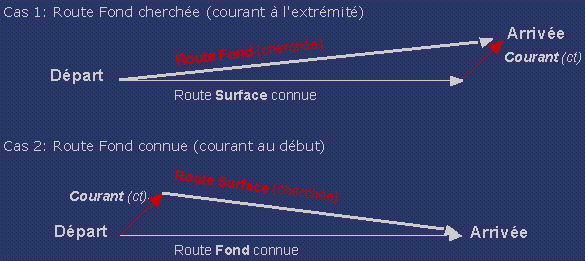 